УкраїнаЧОРНОМОРСЬКИЙ   МІСЬКИЙ  ГОЛОВАР О З П О Р Я Д Ж Е Н Н Я     22.08.2022                                                              120-кПро звільненняОксани ШАЛАМАЙМіський голова							Василь ГУЛЯЄВЗ розпорядженням ознайомлена :Копію розпорядження отримала на руки:ШАЛАМАЙОксануМиколаївну-ЗВІЛЬНИТИ 22 серпня 2022 року з посади головного спеціаліста загального відділу виконавчого комітету Чорноморської міської ради Одеського району Одеської області за угодою сторін, п.1 ст. 36 КЗпП України.Начальнику відділу бухгалтерського обліку та звітності виконавчого комітету Чорноморської міської ради Одеського району Одеської області (Бонєва О.В.) виплатити компенсацію за 23 календарні дні невикористаної відпустки.              Підстава :-заява Шаламай О.М. п.1 ст. 36 КЗпП України, ст.24 Закону України „ Про відпустки”.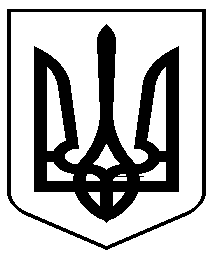 